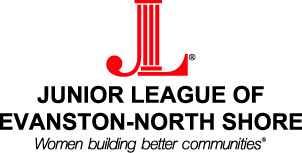 Junior League of Evanston-North ShoreOutstanding Volunteer Community Service 2018-19 Scholarship Application FormPlease return completed application by April 15, 2019.Mailing Address:Junior League of Evanston-North Shore620 Lincoln Avenue, Suite 209Winnetka, IL 60093Attention:  Scholarship ChairOr email to:  jlensscholarshipsandgrants@gmail.com847-441-0995The Junior League of Evanston-North Shore reaches out to women of all races, religions and ethnic or national origin who demonstrate an interest in and commitment to volunteerism.Junior League of Evanston-North Shore, Inc. ScholarshipThe Outstanding Volunteer Community Service Scholarship is awarded by the Junior League of Evanston-North Shore, to honor a graduating senior who exemplifies an outstanding volunteer spirit by contributing significantly in the areas of community service and leadership during his or her high school years.  Several scholarships will be awarded between $500 and $1,000 each.  The Junior League of Evanston-North Shore, Inc. is an organization of women committed to promoting voluntarism, developing the potential of women, and improving communities through the effective action and leadership of trained volunteers.  Eligibility Requirements Checklist:Applicant must demonstrate involvement in community service and volunteerism.Applicant must be a graduating senior student who resides in or attends school in a city/town north of Chicago in Cook or Lake County.Applications must be received by April 15, 2019.Applicant must be enrolled in an educational institution for the award year.Applicant’s biographical information may be shared for promotional and/or media releases.Junior League of Evanston-North Shore, Inc. members and their families are not eligible.  Scholarship Award Application Checklist:Applicants must submit the following information for scholarship consideration.General InformationAcademic InformationLetters of RecommendationCommunity Volunteer ActivitiesCollege Acceptance letterHigh School Extracurricular ActivitiesEssay QuestionsApplicant Signature Good luck and best wishes for a successful college career!The Junior League of Evanston-North ShoreThe Junior League of Evanston-North ShoreOutstanding Volunteer Community Service ScholarshipApplication FormPLEASE TYPE YOUR RESPONSES. HANDWRITTEN RESPONSES WILL NOT BE ACCEPTED.  I.  GENERAL INFORMATIONLast Name				First Name				Middle Initial			Birthdate (mm/dd/yyyy):				Permanent Address:Street Address					City					ZipEmail Address:Phone:  (     )     - Parent’s/Guardian’s Names:Last Name					First NameLast Name					First NameName and address of school you plan to attend next year.  College/University NameStreet Address				City					State		ZipAttach a copy of your acceptance letter or confirmation of enrollment.II. ACADEMIC INFORMATIONPlease attach an official transcript from your high school. III. TWO LETTERS OF RECOMMENDATIONTwo letters of recommendation are required with this application.  One letter must be from your academic advisor, counselor, or a teacher.  The other letter must be from a non-family member.  The letters should focus on the student’s volunteer efforts and may also include academic and other achievements.  Recommendations must be sent by this deadline, April 15, 2019.  Recommendations may be mailed or hand-delivered to address on first page of this document, or emailed to jlensscholarshipsandgrants@gmail.com.  Late letters will not be accepted.  Recommendation #1Last Name				First Name				Position/Title		Phone:  (     )      - Email:Recommendation #2Last Name				First Name				Position/Title		Phone:  (     )      - Email:IV. COMMUNITY VOLUNTEER ACTIVITIESInclude all activities in the community, place of worship, and other agencies.  Please list Activity, Dates, Duties and Responsibilities, Leadership Role, Hours/Month, and Contact Person.  Box will expand.  V. HIGH SCHOOL EXTRACURRICULAR ACTIVITIESInclude class offices, clubs athletics, music, etc.  Please list Name of Club or Organization, Dates participated and Leadership/Honors/Awards, Hours/Week, and Contact Person.  Work Experiences may also be listed.  Box will expand.  VI. TWO ESSAY QUESTIONSA.  Please describe your volunteer experience.  You may choose to write about one memorable experience or examples of more than one experience.  Include your perspective on volunteering and explain how your volunteer experience has benefited both you and the community.  Please respond in 350 words or less.B.  Please share any information you believe the Scholarship Selection Committee should know as they consider your scholarship application.  Please be concise.  You may include the following information: academic and athletic achievements, leadership skills, community/school participation, special awards or honors received during high school, educational goals, how you plan to continue your volunteer pursuits, and why you have chosen your college.  Please respond in 350 words or less.Remember, the essay questions are a key part of your scholarship application and will be read carefully by the Scholarship Committee.  All applications are confidentially held by the Scholarship Committee.  You must type your responses on a separate sheet of paper (with your name at the top) and attach it to this form.  Only typewritten responses will be considered.By signing this application, I acknowledge that if awarded this scholarship that the scholarship proceeds will be transmitted directly to the college or university that I will be attending and will be credited to the upcoming academic year.  ___________________________________________________________________________________Student Signature____________________________________________________________________________________DateI give The Junior League of Evanston-North Shore permission to use my biographical information, essay and/or photograph in promotional materials and media releases.Student SignatureDateThe deadline for application is April 15, 2019.   Attach all required information and mail, hand deliver, or electronically submit completed application to address below.  Incomplete or late entries will not be considered.  Address:Scholarship ChairJunior League of Evanston-North Shore620 Lincoln Avenue, Suite 209Winnetka, Il  60093847-441-0995jlensscholarshipsandgrants@gmail.comThe winner(s) of the Junior League of Evanston-North Shore Outstanding Volunteer Community Service Scholarship will be notified by May 31, 2019.   You may find additional information about the Junior League Evanston-North Shore at our website:  www.jle-ns.org. Community Service Organization Dates ParticipatedDescription of Activity Duties and ResponsibilitiesLeadership Role Service hours (per month)Contact Persons(Name, Email and Number)Club/Activity/Work ExperienceDates ParticipatedLeadership/Honors/AwardsOffices HeldHours per WeekContact Person(Name and Number)